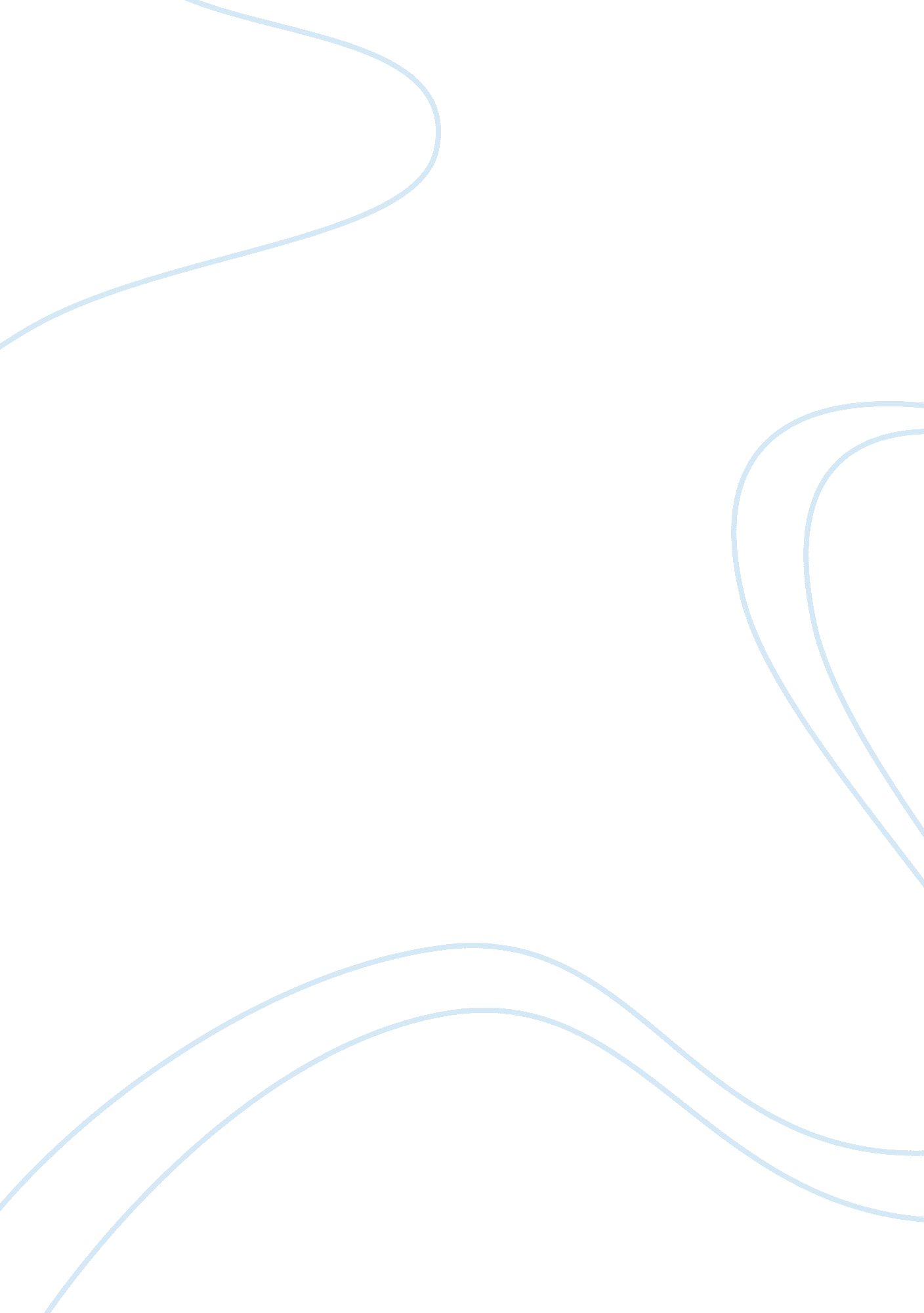 MarketingBusiness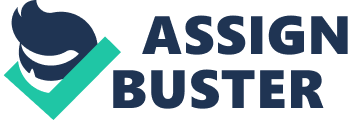 Marketing Tests of Significance and Measures of Association Test of significance are implications granted random try drawn froman accumulation, and an attempt of significance is a prescribed endeavor evaluating the quantity that an event or statistical outcome based on the ingest could take place by random Tryout of Implication on measures of remembering are supposal a argotic ingest haggard from a collection, an endeavor of import is a nominal tryout evaluating the amount that an circumstance or statistical prove based on the consume could get happened by argotic hazard. By cost also glorious as the probability (Riegelman, 2013). 
Univariate and Bivariate statistical techniques 
Determining univariate expectedness is useful when assessing multivariate status, because one can do so justified with a miniature distribution size and because univariate expectedness is a needed premise for multivariate status. In a bivariate similitude, we liken each humans rancor on two measures, so we are thinking in iii dimensions-the X-axis, Y-axis and a 3rd alinement to resist frequency of scores. The asset of proceedings from a univariate to bivariate to multivariate test of the data is that much a work provides expedient substance on which interdependent variables to use before conducting a multivariate psychotherapy (Tabachnick & Fidell, 2001). 
Primary goal of the executive summary 
The chief summary is an overview of your entire line drawing and should change readers with the notion that the activity is capably run, and has vim and ebullience. It is a synopsis of the important points of your line programme, lightness the key features. This is ordinarily the oldest piece of your plan that potential investors give feature and it moldiness be newsworthy and terse (Guffey & Loewy, 2010). Getting the head summary rightist is critical for any activity perception for investments and finance. 
References 
Riegelman, R. K. (2013). Studying a study & testing a test: Reading evidence-based health research. Philadelphia: Wolters Kluwer/Lippincott Williams & Wilkins Heath. 
Tabachnick, B. G., & Fidell, L. S. (2001). Using multivariate statistics. 
Guffey, M. E., & Loewy, D. (2010). Business communication: Process and product. Mason, OH: South-Western/Cengage Learning. 